Publish Your Self AssessmentYou will now attach and/or embed your self-assessment to the bottom of the blog post with the artifact you have chosen. You may choose to make this post private or public. After placing your artifact on a blog post, follow the instructions below.Categories - Self-AssessmentTags - Now tag your post using the tag that corresponds to the competency that you have written about. You can choose more than one. Please use lower case letters and be exact.#creativethinkingcc#communicationcc#criticalthinkingcc#socialresponsibilitycc#personalidentitycc#personalawarenessccUse the Add Document button located at the top of your post page and embed your self-assessment at the bottom of your blog post.Publish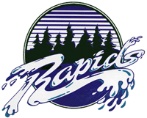 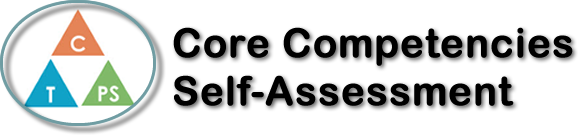 Name: Sahar AnsariDate:  2020/04/26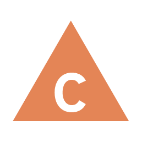 How does the artifact you selected demonstrate strengths & growth in the communication competency?In what ways might you further develop your communication competency?Self-ReflectionDescribe how the artifact you selected shows your strengths & growth in specific core competencies. The prompt questions on the left - or other self-assessment activities you may have done - may guide your reflection process.               During working on this wonder project, many of my strengths were in critical thinking, using many of its skills: analyzing, questioning, investigating, developing and designing. At the very start of this project I used questioning to create many shallow questions which were in need of being developed into deeper ones. Secondly, I used investigating and analyzing, I needed to investigate and research on my question and find reliable information. To do that, once I visited every webpage I needed to analyze whether it had bibliographies, dates of publication, and citied authors or other sources of information. Lastly using the skill of designing I brought together all my sources of researched information and designed it into a infographic full of pictures, titles, and colours. In the end working on this Wonder Project helped my strengths in Critical thinking not only become stronger but to grow.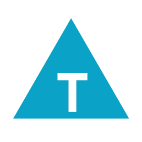 How does the artifact you selected demonstrate strengths & growth in the thinking competencies?In what ways might you further develop your thinking competencies?Self-ReflectionDescribe how the artifact you selected shows your strengths & growth in specific core competencies. The prompt questions on the left - or other self-assessment activities you may have done - may guide your reflection process.               During working on this wonder project, many of my strengths were in critical thinking, using many of its skills: analyzing, questioning, investigating, developing and designing. At the very start of this project I used questioning to create many shallow questions which were in need of being developed into deeper ones. Secondly, I used investigating and analyzing, I needed to investigate and research on my question and find reliable information. To do that, once I visited every webpage I needed to analyze whether it had bibliographies, dates of publication, and citied authors or other sources of information. Lastly using the skill of designing I brought together all my sources of researched information and designed it into a infographic full of pictures, titles, and colours. In the end working on this Wonder Project helped my strengths in Critical thinking not only become stronger but to grow.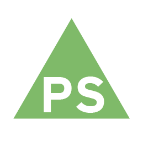 How does the artifact you selected demonstrate strengths & growth in the personal & social competencies?In what ways might you further develop your personal & social competencies?Self-ReflectionDescribe how the artifact you selected shows your strengths & growth in specific core competencies. The prompt questions on the left - or other self-assessment activities you may have done - may guide your reflection process.               During working on this wonder project, many of my strengths were in critical thinking, using many of its skills: analyzing, questioning, investigating, developing and designing. At the very start of this project I used questioning to create many shallow questions which were in need of being developed into deeper ones. Secondly, I used investigating and analyzing, I needed to investigate and research on my question and find reliable information. To do that, once I visited every webpage I needed to analyze whether it had bibliographies, dates of publication, and citied authors or other sources of information. Lastly using the skill of designing I brought together all my sources of researched information and designed it into a infographic full of pictures, titles, and colours. In the end working on this Wonder Project helped my strengths in Critical thinking not only become stronger but to grow.